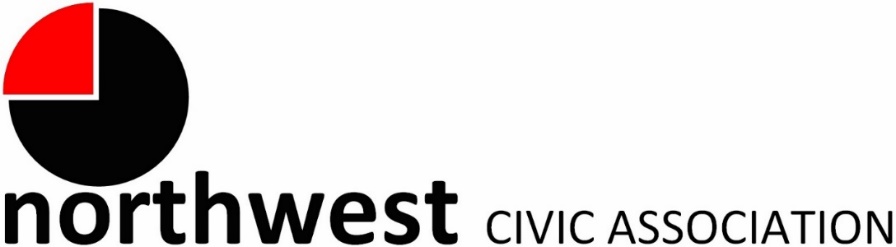 MinutesWednesday, July 5, 2023 – 7:00 PMNorthwest Church of the Nazarene (5707 Olentangy River Road) and ZoomCall to Order:  7:05 pmPledgeApproval of MinutesMotion to approve the June meeting minutes made by Roy, seconded by Kyle, and approved unanimously.	Treasurer’s Report presented by SteveMotion to accept Report made by Marilyn, seconded by Roy, and approved unanimously.Membership: City ReportsPolice Department Liaison: Officer Timothy Montgomery (TMontgomery@columbuspolice.org, 614-645-1417)Crime Statistics Report – The number of stolen cars is high in our area and all over the city.  Most are Kias.  Car break-ins are moderately high.  The incidence of other crimes is not of concern.Columbus Violence Prevention Program – This program is for 18-25 year olds who are at risk or on probation.  They are given a warning and offered food, job training and mental health services to prevent them from engaging in or repeating violent behavior.Fire Department: Lt. Jared Wadsworth, (JRWadsworth@columbus.gov), or Lt. Michael Fetch (FetchM@columbus.gov)  Not presentNeighborhood Liaison: Rebecca Deeds (redeeds@columbus.gov) (Jésus Ovalle is substituting for Rebecca at this meeting.)The Department of Neighborhoods is offering Strategic Planning Training on WebEx to civic association trustees and area commissioners on Saturday, July 29th from 10:00-11:30.If we plan a Litter Pickup, the city requests that we inform our Neighborhood Liaison and Columbus Beautiful.Columbus City Council Liaison: Harrison Poku-Yeboah (HAPoku-Yeboah@columbus.gov) Not presentZoning Committee Report / Hearings Monica presented a new process being implemented by the Zoning Committee to streamline hearings.1741 Marshlyn Ct. (BZA23-057) – A variance request to reduce rear yard requirement from 25% to 14.5% of lot to allow for a split-level deck.Monica made a motion to recommend approval of the BZA Variance request, application BZA23-057, for 1741 Marshlyn Court to reduce the rear yard requirement from 25% to 14.5% with the following condition:  That applicant commits to adding a tree in the front yard.  Kyle seconded.  The Motion passed 7-0.      6061 Buffalo Head Trail (BZA22—035) – Two variance requests to permit current shrubs to be taller than permitted near street and in the ‘clear vision triangle’ near an intersection.Monica made a motion to recommend disapproval of the BZA Variances requests, application BZA22-035, for 6016 Buffalo Head Trail to permit 6' plantings within 12' of the property line.  Kyle seconded.  The Motion passed 7-0.       Reasons for disapproval include:  concerns for safety, applicant's failure to keep bushes trimmed in compliance with zoning code, need for variance could have been avoided had applicant planted the bushes at a greater distance from his property line +/or maintained them before they exceeded the permitted height915 Greenridge Rd. (BZA23-062) – A variance request to permit a recently built fence that is taller and more opaque than permitted.Monica made a motion to recommend approval of the BZA Variance request, application BZA23-062, for 915 Greenridge Rd to permit a fence that is 4’ tall and 50% opacity.  Kyle seconded.  The Motion passed 7-0.      5085 Reed Rd. (BZA23-058) – Variance requests to eliminate the requirements for parking lot and headlight screening between their parcel and the residentially-zoned park to the west.Kyle made a Motion to recommend approval of the BZA variance request, application BZA23-058, for 5085 Reed Road, to eliminate the requirement to buffer the residentially-zoned property, as well as reduce the width of required screening to 2 feet wide down from 4 feet wide and to allow for breaks in the headlight screening in the form of shrubs, which would provide screening that total up to half of the length of the affected property line, with all plantings to be completed by May 15, 2024.  Roy seconded.  The Motion passed 6-0 with 1 abstention.      New BusinessElection of NWCA OfficersA slate of Officer nominees was announced – Cheryl Grossman for President, Monica Tuttle for Vice President, Marilyn Goodman for Secretary, and Steve Donnell for Treasurer.The slate passed 8-0.Adjourned:  8:34 pmNew/RenewNew/RenewNew/RenewKyle HartmannDavid HinkleJune HinkleSandra Taylor